3 L’Hygiène bucco-dentaireLe brossage des dentsGuide enseignant (GE3)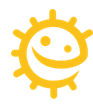 Cycle 1 : MS/GSD’après B.O. n°25 du 24 juin 2021Domaines : 1. Mobiliser le langage dans toutes ses dimensions5. Explorer le mondeMatériel nécessaire : 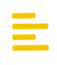 Peluche/poupée (éventuellement plusieurs)Brosse à dent (éventuellement plusieurs)Introduction Demander aux élèves quand ils se brossent les dents. Qu’est-ce qu’ils utilisent (une brosse à dent et du dentifrice) ?Leur expliquer qu’ils vont apprendre comment bien se brosser les dents.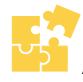  Application Visualiser la vidéo de l’assurance maladie sur le brossage des dents : https://www.youtube.com/watch?v=_rPFOWAfeU0Remarque : dans la vidéo il est recommandé de se brosser les dents 3 fois par jour. Expliquer aux élèves que c’est ce qu’il faudrait faire idéalement mais qu’il est souvent difficile de se brosser les dents le midi. Il faut donc les brosser au minimum 2 fois par jour (le matin et le soir).Utiliser une peluche/poupée et une brosse à dent pour montrer le brossage des dents.Si vous avez plusieurs peluches et brosses à dent on peut proposer aux élèves d’appliquer les gestes sur la peluche.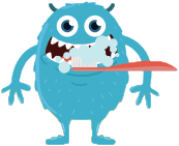 Alternatives (en fonction du protocole sanitaire éventuellement en vigueur) :Demander aux élèves d’amener leur brosse à dent et de se brosser les dents en appliquant les gestes de la vidéo ;Demander aux élèves de mimer les gestes vus dans la vidéo avec leur doigt (après s’être lavés les mains …).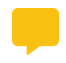  DiscussionDemander aux élèves à quoi servent les dents (manger, parler, sourire). Leur demander s’ils savent ce que sont les caries (des petits trous dans les dents causés par des microbes en présence de sucre). Leur expliquer que pour éviter d’avoir des carries il faut : ne pas manger trop de sucre et de boissons sucrées et éviter le grignotage entre les repasse brosser les dents 2 fois par jour (matin et soir) pendant 2 minutes